	16+                                                                                                           выпуск №3(129) 01.02.2018гПечатное средство массовой информации сельского поселения Большая Дергуновка муниципального района Большеглушицкий Самарской области – газета _____________________________________________________________________________ОФИЦИАЛЬНОЕ ОПУБЛИКОВАНИЕМУНИЦИПАЛЬНОЕ УЧРЕЖДЕНИЕАДМИНИСТРАЦИЯСЕЛЬСКОГО ПОСЕЛЕНИЯБОЛЬШАЯ ДЕРГУНОВКАЗаключение о результатах публичных слушаний в сельском поселении Большая Дергуновкамуниципального района Большеглушицкий Самарской областипо вопросу: проект Решения Собрания представителей сельского поселения Большая Дергуновка муниципального района Большеглушицкий Самарской области «О внесении изменений и дополнений  в Устав сельского поселения Большая Дергуновка муниципального района Большеглушицкий Самарской области".от  30 января 2018года Дата проведения публичных слушаний – с 24 января 2018 года по 30 января 2018года.2. Место проведения публичных слушаний - 446190, Самарская область, Большеглушицкий район, село Большая Дергуновка, ул. Советская, д. 99.           3. Основание проведения публичных слушаний - Решение Собрания представителей сельского поселения Большая Дергуновка муниципального района Большеглушицкий Самарской области от 19 января  2018 года № 123  «О предварительном одобрении проекта Решения Собрания представителей сельского поселения Большая Дергуновка муниципального района Большеглушицкий Самарской области «О внесении изменений  и дополнений в Устав сельского поселения Большая Дергуновка муниципального района Большеглушицкий Самарской области и вынесении проекта на публичные слушания», опубликованное в газете «Большедергуновские Вести» № 1(127)22.01.2018г.           4. Вопрос, вынесенный на публичные слушания - проект Решения Собрания представителей сельского поселения Большая Дергуновка муниципального района Большеглушицкий Самарской области «О внесении изменений и дополнений в Устав сельского поселения Большая Дергуновка муниципального района Большеглушицкий Самарской области».        5. 25 января 2018 года по адресу: 446190, Самарская область, Большеглушицкий район, село Большая Дергуновка, ул. Советская, д.99 проведено мероприятие по информированию жителей поселения по вопросам публичных слушаний, в котором приняли участие 8 (восемь) человек. 6. Мнения, предложения и замечания по проекту Решения Собрания представителей сельского поселения Большая Дергуновка муниципального района Большеглушицкий Самарской области «О внесении изменений и дополнений в Устав сельского поселения Большая Дергуновка муниципального района Большеглушицкий Самарской области» внесли в протокол публичных слушаний – 2 (два) человек. 7. Обобщенные сведения, полученные при учете мнений, выраженных жителями сельского поселения Большая Дергуновка  муниципального района Большеглушицкий Самарской области и иными заинтересованными лицами по вопросу, вынесенному на публичные слушания:7.1. Мнения о целесообразности принятия Решения Собрания представителей сельского поселения Большая Дергуновка  муниципального района Большеглушицкий Самарской области «О внесении изменений и дополнений в Устав сельского поселения Большая Дергуновка  муниципального района Большеглушицкий Самарской области» в редакции, вынесенной на публичные слушания, и типичные мнения, содержащие положительную оценку по вопросу публичных слушаний, высказали  3(три) человека.7.2. Мнения, содержащие отрицательную оценку по вопросу публичных слушаний, не высказаны. 7.3. Замечания и предложения по вопросу публичных слушаний не высказаныРуководитель органа, уполномоченного  на проведение публичных слушаний                А.В. Чечин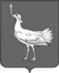 СОБРАНИЕ ПРЕДСТАВИТЕЛЕЙ                СЕЛЬСКОГО ПОСЕЛЕНИЯБОЛЬШАЯ ДЕРГУНОВКАМУНИЦИПАЛЬНОГО РАЙОНАБОЛЬШЕГЛУШИЦКИЙСАМАРСКОЙ ОБЛАСТИТРЕТЬЕГО СОЗЫВАРЕШЕНИЕ  №126от 01 февраля 2018г. О Протесте прокурора Большеглушицкого района Самарской области от 22 января 2018 года № 86-71-2018/170-2018 на  Положение о муниципальном служащем в сельском поселении Большая Дергуновка муниципального района Большеглушицкий Самарской области.         Рассмотрев Протест от 22 января 2018 года № 86-71-2018/170-2018 на  Положение о муниципальном служащем в сельском поселении Большая Дергуновка муниципального района Большеглушицкий Самарской области, Собрание представителей сельского поселения Большая Дергуновка муниципального района Большеглушицкий Самарской областиРЕШИЛО:1. Протест прокурора Большеглушицкого района Самарской области от 22 января 2018 года № 86-71-2018/170-2018 на  Положение о муниципальном служащем в сельском поселении Большая Дергуновка муниципального района Большеглушицкий Самарской области - удовлетворить.2. Привести Решение собрания представителей сельского поселения Большая Дергуновка от 09.01.2013г. №83 «Об утверждении Положения о  муниципальном служащем в сельском поселение  Большая Дергуновка муниципального  района Большеглушицкий Самарской области» (опубликованного в газете «Большедергуновские Вести» от 31.01.2013г. №1(15),) в соответствие с требованиями действующего законодательства.3. Направить настоящее решение прокурору Большеглушицкого района  Самарской области. Председатель Собрания представителей сельского поселения Большая Дергуновка  муниципального района Большеглушицкий Самарской области              А.В. Чечин   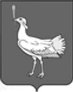 СОБРАНИЕ ПРЕДСТАВИТЕЛЕЙ                       СЕЛЬСКОГО ПОСЕЛЕНИЯ БОЛЬШАЯ ДЕРГУНОВКА МУНИЦИПАЛЬНОГО РАЙОНАБОЛЬШЕГЛУШИЦКИЙСАМАРСКОЙ ОБЛАСТИТРЕТЬЕГО СОЗЫВАРЕШЕНИЕ №127от 01 февраля 2018 г.О внесении изменений  и дополнений в Решение Собрания представителей сельского поселения Большая Дергуновка муниципального района Большеглушицкий Самарской области №90 от 17.07.2017г. «Об утверждении положения о порядке назначения и проведения опроса граждан на территории сельского поселения Большая Дергуновка муниципального района Большеглушицкий Самарской области»В соответствии с Конституцией Российской Федерации, ч. 4 ст. 31 Федерального закона от 06.10.2003  № 131-ФЗ «Об общих принципах организации местного самоуправления в Российской Федерации», ч. 4 ст. 5 Закона Самарской области от 29.02.2016 № 33-ГД «О порядке назначения и проведения опроса граждан в муниципальных образованиях Самарской области», Устав сельского поселения Большая Дергуновка муниципального района Большеглушицкий Самарской области, Собрание представителей сельского поселения Большая Дергуновка муниципального района Большеглушицкий Самарской области             РЕШИЛО:Внести в Решение Собрания представителей сельского поселения Большая Дергуновка муниципального района Большеглушицкий Самарской области от 17.07.2017г. №90 «Об утверждении положения о порядке назначения и проведения опроса граждан на территории сельского поселения Большая Дергуновка муниципального района Большеглушицкий Самарской области» (далее – Решение) (Большедергуновские Вести № 17(115) от 25.07.2017г) следующие изменения: В пункте 2 решения, слово «постановление» заменить словом «решение».В пункте 3 решения, слово «постановление» заменить словом «решение».Внести в Положение о порядке назначения и проведения опроса граждан на территории сельского поселения Большая Дергуновка муниципального района Большеглушицкий Самарской области следующие изменения: Пункт 7 изложить в следующей редакции:«В опросе имеют право участвовать жители муниципального образования, обладающие избирательным правом.».2. Опубликовать настоящее решение в газете «Большедергуновские Вести» и  разместить  на официальном сайте.3. Настоящее решение вступает в силу после его официального опубликования.Глава сельского поселения Большая Дергуновка  муниципального районаБольшеглушицкий Самарской области                                       В.И. ДыхноПредседатель Собрания представителей сельского поселения Большая Дергуновка  муниципального района Большеглушицкий Самарской области              А.В. Чечин   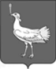 СОБРАНИЕПРЕДСТАВИТЕЛЕЙСЕЛЬСКОГО ПОСЕЛЕНИЯБОЛЬШАЯ ДЕРГУНОВКАМУНИЦИПАЛЬНОГО РАЙОНА БОЛЬШЕГЛУШИЦКИЙСАМАРСКОЙ ОБЛАСТИТРЕТЬЕГО СОЗЫВАР Е Ш Е Н И Е  №  128от 01 февраля 2018г. О внесении изменений в Положение о денежном содержании главы сельского поселения Большая Дергуновка муниципального района Большеглушицкий Самарской области, утвержденное Решением Собрания представителей сельского поселения Большая Дергуновка муниципального района Большеглушицкий Самарской области №25 от 27 июня 2011 года.В соответствии с Трудовым кодексом РФ, ст. 53 Закона РФ от 06.10.2003  N 131-ФЗ «Об общих принципах организации местного самоуправления в Российской Федерации», с нормами Устава сельского поселения Большая Дергуновка муниципального района Большеглушицкий Самарской области, Собрание представителей сельского поселения Большая Дергуновка муниципального района Большеглушицкий Самарской области,Р Е Ш И Л О:1. Внести в Положение о денежном содержании  главы сельского поселения Большая Дергуновка муниципального района Большеглушицкий Самарской области, утвержденное Решением Собрания представителей сельского поселения Большая Дергуновка № 25 от 27 июня 2011 года, следующие изменения:пункт 3.1) раздела 3 Положения изложить в следующей редакции: «3.1. Размер должностного оклада главы сельского поселения Большая Дергуновка муниципального района Большеглушицкий Самарской области, как выборного должностного лица органа местного самоуправления сельского поселения Большая Дергуновка муниципального района Большеглушицкий Самарской области устанавливается в следующем размере:- Главе сельского поселения Большая Дергуновка муниципального района Большеглушицкий Самарской области – 14000 – 15000 рублей;».        2. Опубликовать настоящее Решение в газете «Большедергуновские вести».3.Настоящее Решение вступает в силу со дня его официального опубликования и распространяется на правоотношения, возникшие с 01 января 2018года.Глава сельского поселения Большая Дергуновка  муниципального районаБольшеглушицкий Самарской области                                       В.И. Дыхно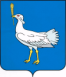 АДМИНИСТРАЦИЯСЕЛЬСКОГО ПОСЕЛЕНИЯБОЛЬШАЯ ДЕРГУНОВКАМУНИЦИПАЛЬНОГО РАЙОНАБОЛЬШЕГЛУШИЦКИЙСАМАРСКОЙ ОБЛАСТИРоссия, 446190, Самарская обл.,Большеглушицкий район,с.Большая Дергуновка,ул. Советская, 99тел. (273) 64-5-75ПОСТАНОВЛЕНИЕ № 15от  01 февраля 2018 г.О внесении изменений в Положение о денежном содержании  рабочих и служащих, занимающих должности (профессии), не отнесенные к муниципальным должностям муниципальной службы, и осуществляющихтехническое обеспечение деятельности администрации сельского поселения Большая Дергуновка муниципальногорайона Большеглушицкий Самарской области  и её структурных подразделений, утвержденное Постановлением главы сельского поселения Большая Дергуновка муниципального района Большеглушицкий Самарской области № 21 от 01 июня 2011 года.В соответствии с нормами Трудового кодекса РФ, ст. 53 Закона РФ от 06.10.2003 N 131-ФЗ «Об общих принципах организации местного самоуправления в Российской Федерации», Устава сельского поселения Большая Дергуновка муниципального района Большеглушицкий Самарской области, и в целях обеспечения социальных гарантий, создания единой правовой базы формирования денежного содержания и материального стимулирования, его единообразного применения для рабочих и служащих, замещающих должности (профессии), не отнесенные к муниципальным должностям муниципальной службы, и осуществляющих техническое обеспечение деятельности администрации сельского поселения Большая Дергуновка муниципального района Большеглушицкий Самарской области и её структурных подразделений,    ПОСТАНОВЛЯЮ:1. Внести в Положение о денежном содержании  рабочих и служащих, занимающих должности (профессии), не отнесенные к муниципальным должностям муниципальной службы, и осуществляющих техническое обеспечение деятельности администрации сельского поселения Большая Дергуновка муниципального района Большеглушицкий Самарской области  и её структурных подразделений, утвержденное Постановлением главы сельского поселения Большая Дергуновка муниципального района Большеглушицкий Самарской области № 21 от 01 июня 2011 года., следующие изменения:В Приложение №2 подпункт 3 изложить в следующей редакции:2. Опубликовать настоящее Постановление в газете «Большедергуновские вести».3.Настоящее Постановление вступает в силу со дня его официального опубликования и распространяется на правоотношения, возникшие с 01 января 2018года.Глава сельского поселения Большая Дергуновка                                                                  В.И. Дыхно– Администрация сельского поселения Большая Дергуновка муниципального района Большеглушицкий Самарской области Редактор: Жуваго В.С. Адрес газеты: 446190, с.Большая Дергуновка, ул.Советская, д.99, тел.64-5-75;эл. адрес: dergunovka@mail.ru Отпечатано в администрации сельского поселения Большая Дергуновка муниципального района Большеглушицкий Самарской области Соучредители – Администрация сельского поселения Большая Дергуновка муниципального района Большеглушицкий Самарской области, Собрание представителей сельского поселения Большая Дергуновка муниципального района Большеглушицкий Самарской области. Номер подписан в печать в 15.00 ч.01.02.2018г. тираж 85 экземпляров3уборщик производственных и служебных помещений4000-5000